113年度國立中興大學暑期課程學員實習手冊姓名/學號：                學校/公司：                系所/單位：                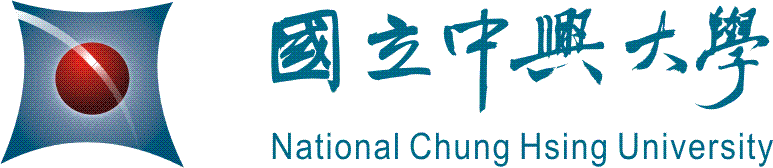 中華民國113年7-8月國立中興大學 食品暨應用生物科技學系學生校外實習實施辦法104年1月30日臨時系務會議通過訂定106年5月24日系務會議通過修訂為落實本系專業課程實習制度之實施，而訂定本系學生校外實習實施辦法（以下簡稱本辦法）。實習目標（一）透過實習過程協助學生將理論與實務知識結合，參與產、官、學及研界之運作，以了解食品營養產業之研發、加工製造、品質管理、法令規範等知識及現況，增進未來就業能力與機會。（二）培養學生獨立自主、團隊合作之精神，並建立良好人際關係，累積就業基本知能。實習單位（一）產業界：食品或生技工廠、食品製造業。（二）政府單位：衛生福利部食品藥物管理署、農業委員會、經濟部工業局、經濟部標準檢驗局、農業試驗所、水產試驗所、縣市政府衛生局等公家機關。（三）學術研究機構：食品工業發展研究所、中華穀類食品技術研究所、亞洲蔬菜研究發展中心、中央研究院等學術研究機構或公私立大學。（四）學生亦可自行尋找校外實習單位，但需將該單位資料送交系上，經審查核可後，由本系正式行文該單位。（五）若無合適之校外實習單位，可至本系教師研究室或食品暨生技實習工廠進行實習。本系學生應修習過實習相關課程後於二年級下學期提出申請，並於二年級或三年級之暑（或寒）假，依照實習單位的規定，如期完成實習課程。（一）申請資格：1、需修習一年級至二年級全學年本系規定之必修科目。2、如所申請之機構另有相關規定，依該規定辦理。（二）作業流程：1、(1)每學年度上學期舉辦「學生校外實習說明會」，學生採網路問卷方式填寫實習單位調查表。(2)每年十二月底由本系發函至各實習單位徵詢收實習生意願，將回函統計後公告。(3)每年下學期開放學生採網路問卷方式申請實習單位志願登記。(4)每年六月中舉辦「學生校外實習行前說明會」。2、系上提供的實習單位，於每年三～五月之1日、16日公告，分6梯次登記申請，登記人數超過提供名額，將依歷年成績平均分數依序進行排序。如果分數相同且欲選填同一單位時，則比操行成績，操行成績高者優先；如又相同，則比是否有擔任班級幹部及系學會或社團幹部，以擔任學期次數多者優先。填寫志願經錄取公告確認後，不得放棄。3、實習名單確定後將公布於系網頁，並出具公文給相關實習機關。本系僅協助同學申請實習單位，但是否錄取由各實習單位決定，當同學們選定實習單位後不得任意私自更換。務必依規定時間前往實習，若突有不克前往實習者，請提出具體理由。4、學生須於實習前繳交「校外實習同意書」(附件一)及填寫團體保險網路表單，方可至排定專業機構實習。5、學生於實習過程中，因表現不良或其他不良行為遭實習單位退訓者，將由本系『學生校外實習委員會』查明事由，必要時得依校規議處。實習學分成績繕打規定如下：（一）實習成績滿分為100分，包含操守、出勤、工作表現、工作態度以及書面報告均列入計分。實習期間成績由實習單位負責評分，填寫校外實習評核成績表（附件二），佔80%，而實習書面報告則由本系評分，佔20%。若實習單位所給分數為不及格(少於60分)，實習成績則為不及格。（二）本系必修專業實習的學生需於實習結束後，於每年10月底繳交實習出席日誌與實習書面報告，需依照本系規定格式書寫（附件三），若逾期未繳交者，每遲一天累扣2分。（三）本系完成實習之學生於三年級下學期，依校訂選課時間內選修【假期實習】課程，才能獲得成績。實習請假規定如下：（一）實習期間應恪守實習單位之紀律與規定，準時上、下班，不無故遲到早退。請假者，須依實習單位之規定辦理。任意中斷者，視同放棄，不予計分。（二）本系基本實習月份為1個月（基本總時數160小時，4星期），若實習單位對於實習總時數與內容另有其他要求，學生應遵照實習單位安排與規定，完成所有實習項目。（三）學生於實習期間因公、事、病請假，須依實習機構員工請假規則辦理。如實習機構未訂定請假相關規則，將依本系規定辦理：請病假者須持就診證明向實習單位主管請假。請公、事假者除偶發事件得於發生當天以電話向單位主管請假外，其他則應於三天前向單位主管辦理請假手續。 請喪假者須附訃聞向實習單位主管請假。（四）除公喪假外，學生實習期間如累計事假、病假及曠班時數超過40 小時（含）以上者，須依實習機構相關規定補班。學生實習期間，如有下列各款情形之一，經本系『學生校外實習委員會』通過者，予以停止實習：（一）請假時數（含公、事、病假）超過應實習總時數三分之一（含）以上者。（二）經醫師診斷患有重病，不宜繼續實習者。（三）違反校規情節嚴重，經學校決議退學者。學生如因本辦法第七條第二款而辦理停止實習，其恢復實習規定如下：（一）已實習時數未超過應實習總數三分之一，則必須重新實習。（二）已實習時數超過應實習總時數三分之一（含）以上，且實習期間表現良好，則須完成未實習部份之時數。實習期間、課程與方式，由本系「學生校外實習委員會」依學生狀況及實習流程自行訂定之。學生實習期間，如有下列各款情形之一，經實習單位舉證並由本系調查屬實，以及『學生校外實習委員會』同意通過者，該生實習單位成績以零分計算：（一）無故曠班連續達24小時（三日）或累計達48小時（含）以上者。（二）擅自停止實習或不服從實習單位之指導，以致造成本校校譽重大傷害者。實習學生不得擅自解約及更換實習機構，否則實習時數不予計算。如遇不可抗拒之因素，須經由本系『學生校外實習委員會』開會審議處理之。本辦法經系務會議通過後實施，修正時亦同。113年暑期實習申請表有任何疑問請洽 (04)22840385#2003或2002國立中興大學113年度暑期校外實習同意書茲同意該生參加貴系所認可之實習機構進行校外實習課程，請確實遵守下列事項：一、工作紀律：(一)依照實習機構規定時間上、下班，不遲到、不早退。(二)保持服裝儀容整齊、清潔。(三)遵守實習機構所安排之工作及生活作息管理各項規定。(四)請假須先經實習機構主管同意。二、實習學生因參加校外實習所知悉之實習機構業務機密，無論於實習期間或實習終了後，均不得洩漏與任何第三人。三、恪遵本校及研修單位之相關法規，絕不做出任何有損本校及實習單位名譽之行為。 四、非因不可抗拒之因素，不得以任何理由放棄或提前結束或中斷實習，否則實習課程成績以零分計算，本人絕無異議。此致食品暨應用生物科技學系家長姓名：　　　　　　　　　　　簽章：聯  絡  電  話：學生姓名：　　　　　　　　　　　簽章：聯  絡  電  話：中    華    民    國         年         月         日學生暑期校外實習工作日誌學生姓名：__________________　學號：________________　實習機構名稱：______________________________________實習機構指導主管姓名：_____________________   電話：__________________註1：實習期間須每日撰寫實習日誌，簡述每日實習工作內容，實習完成後每年9月底將實習日誌與書面報告一起裝訂成冊繳交給食生系216系辦公室。註2：若要請假請依照專業實習辦法第六條規定辦理，確實登錄在實習日誌表中，並請指導主管簽名核假，實習期間事假、病假及曠班時數如累計超過40 小時(含)以上者，則須依專業實習辦法第六條規定補班。註3：不敷使用請自行增頁。書面報告格式規定國立中興大學食品科技產業創新領域教學推動中心暑期校外實習 評核成績表註1: 實習評量共有3個評分項目，總分為100分。註2: 請在評語(或建議)欄內對學生實習表現做具體之敘述與建議，俾作今後實習改進之參考。註3: 請貴單位於實習結束1個月內完成評量表後寄回本系或是由學生帶回本系，感謝合作。 寄送住址:402台中市興大路145號 中興大學 食品暨應用生物科技學系216系辦公室蘇琪雯小姐收聯絡電話:(04)22840385*2002。※本表單蒐集之個人資料，僅限於特定目的使用，非經當事人同意，絕不轉做其他用途，亦不會公佈任何資訊，並遵循本校資料保存與安全控管辦理。教育部112年度「生醫產業與新農業跨領域人才培育計畫」實習機構對學員實習情形滿意調查表實習課程名稱：食品生技產業實習實習機構名稱： 實習日期：＿＿年＿＿月＿＿日 至 ＿＿年＿＿月＿＿日實習學員人數： □大學生  人 □碩士班   人 □博士班   人學員姓名：                         學員學號(無則免填)：學員現職單位(或是系級名稱)：              學員年級(無則免填)：□大學    年級   □碩士班    年級   □博士班    年級對學生實習滿意度：  非常滿意     滿意      尚可     不滿意*   極不滿意*學員的出席情況	□	□	□	□	□學員的學習態度	□	□	□	□	□學員的反應能力	□	□	□	□	□學員主動提問的能力	□	□	□	□	□學員解決問題的能力	□	□	□	□	□學員善用設備與資源情形 □	□	□	□	□學員實習的整體滿意度	□	□	□	□	□*勾選不滿意者，請說明以利改善：本實習課程對貴機構是否有實質的幫助：□是 □否 □不清楚產學合作的計畫，對貴機構未來招募人才是否有幫助：□是 □否 □不清楚您覺得此次的暑期校外實習對學生將來就業是否有助益：□是 □否 □不清楚有機會的話，貴機構是否願意再提供實習員額：□是 □否 □不清楚貴機構對本計畫實習學員之建議：綜合意見：學生實習請假申請表單位主管簽名：                      報名學員之個人基本資料報名學員之個人基本資料報名學員之個人基本資料報名學員之個人基本資料報名學員之個人基本資料報名學員之個人基本資料報名學員之個人基本資料報名學員之個人基本資料姓名性別性別性別□ 男  □ 女□ 男  □ 女學號出生年/月/日出生年/月/日出生年/月/日聯絡電話手機手機手機通訊地址戶籍地址E-mail緊急連絡人姓名：姓名：關係：關係：關係：電話：手機：電話：手機：學員身分  食品暨應用生物科技學 系所＿＿＿年級  食品暨應用生物科技學 系所＿＿＿年級  食品暨應用生物科技學 系所＿＿＿年級  食品暨應用生物科技學 系所＿＿＿年級  食品暨應用生物科技學 系所＿＿＿年級  食品暨應用生物科技學 系所＿＿＿年級  食品暨應用生物科技學 系所＿＿＿年級實習單位實習單位實習單位實習單位實習單位實習單位實習單位實習單位實習單位名稱實習單位名稱實習單位名稱實習單位名稱實習時間實習時間實習時間實習時間□七月份   □八月份  □七月份～八月份□七月份   □八月份  □七月份～八月份□七月份   □八月份  □七月份～八月份□七月份   □八月份  □七月份～八月份實習計畫(500字以內)學生自傳(200字內)系級食品暨應用生物科技學系食品暨應用生物科技學系年級學號姓名實習日期(請完整填寫年、月、日)(請完整填寫年、月、日)(請完整填寫年、月、日)(請完整填寫年、月、日)實習單位年月日實習內容本日請假時數事由(病、事、公等) ____小時指導主管
簽核國立中興大學暑假校外實習書面報告班級：_________座號：_________姓名：_________實習單位及部門：_______________________________實習期間：   年   月   日至   年   月   日作業繳交規定期限：每年 9 月 30 日      繳交日期：    年    月___日遲交天數：___________                   扣分：______________(3分/天)格式規定實習書面報告一律以A4格式紙張，電腦繕打，其格式包括：直式橫書。                          字體尺寸: 12。 字型：標楷體。			            行距:單行間距。頁碼「阿拉伯數字，頁面底端置中。書面報告封面、實習日誌表及心得報告(4頁)表格，一起裝訂成冊。繳交日期實習結束後，每年9月底內繳交實習書面報告至食生系系辦公室。 作業繳交每遲一天累扣3分。書面報告內容書面報告內容實習單位介紹實習工作內容實習心得其他(如實習剪影、參考文獻等)                                                                 不敷使用請自行增頁實習單位介紹實習工作內容實習心得其他(如實習剪影、參考文獻等)                                                                 不敷使用請自行增頁※實習書面報告內容可包含：一、實習單位、工作部門及人員簡介。二、實習工作內容詳述，包括實習工作之職掌，每日、每周或例行的實習工作內容(若要檢附工作文件及相關表格，必需先經過實習單位同意)。三、實習心得，例如：實習過程中所學到的專業知識與技能，以及對未來生涯發展及專業能力有何幫助?實習過程中，令人感觸最深刻、印象最深的人、事及物。實習過程中，與上司、同事間的相處，對於職場倫理及自身人際關係有何心得及助益?經過此次實習反思後，覺得自己需要加強的部份為何? 打算如何充實自己專業知識與技能，來面對競爭的就業市場。四、實習剪影(若檢附照片，請略作說明)。五、參考文獻(最後兩點內容所佔頁數，不列入所規定4頁報告內容計算。)※實習書面報告內容可包含：一、實習單位、工作部門及人員簡介。二、實習工作內容詳述，包括實習工作之職掌，每日、每周或例行的實習工作內容(若要檢附工作文件及相關表格，必需先經過實習單位同意)。三、實習心得，例如：實習過程中所學到的專業知識與技能，以及對未來生涯發展及專業能力有何幫助?實習過程中，令人感觸最深刻、印象最深的人、事及物。實習過程中，與上司、同事間的相處，對於職場倫理及自身人際關係有何心得及助益?經過此次實習反思後，覺得自己需要加強的部份為何? 打算如何充實自己專業知識與技能，來面對競爭的就業市場。四、實習剪影(若檢附照片，請略作說明)。五、參考文獻(最後兩點內容所佔頁數，不列入所規定4頁報告內容計算。)實習單位：學生姓名：學    號：實習期間：自   年   月   日 至   年   月   日實習單位：學生姓名：學    號：實習期間：自   年   月   日 至   年   月   日實習單位：學生姓名：學    號：實習期間：自   年   月   日 至   年   月   日實習單位：學生姓名：學    號：實習期間：自   年   月   日 至   年   月   日實習單位：學生姓名：學    號：實習期間：自   年   月   日 至   年   月   日評分項目評分項目所得分數所得分數評語(或建議)出勤情形出勤情形25%學習態度學習態度25%學習能力學習能力50%總分總分100%實習期間請假病假： __________ 小時　　　         事假：__________ 小時公假：__________ 小時　　　          曠職：__________ 小時其他：_______________________補班□是   □否， 共__________ 小時。病假： __________ 小時　　　         事假：__________ 小時公假：__________ 小時　　　          曠職：__________ 小時其他：_______________________補班□是   □否， 共__________ 小時。病假： __________ 小時　　　         事假：__________ 小時公假：__________ 小時　　　          曠職：__________ 小時其他：_______________________補班□是   □否， 共__________ 小時。病假： __________ 小時　　　         事假：__________ 小時公假：__________ 小時　　　          曠職：__________ 小時其他：_______________________補班□是   □否， 共__________ 小時。實習機構簽章考核人員：　　　　　　　       機關主管：中華民國　　　　年　　　月　　　日考核人員：　　　　　　　       機關主管：中華民國　　　　年　　　月　　　日考核人員：　　　　　　　       機關主管：中華民國　　　　年　　　月　　　日考核人員：　　　　　　　       機關主管：中華民國　　　　年　　　月　　　日學生姓名聯絡電話實習單位名稱實習單位電話實習指導老師實習單位傳真假別□公假 □病假 □事假□公假 □病假 □事假□公假 □病假 □事假請假日期自    年    月    日    時 起至    年    月    日    時 止自    年    月    日    時 起至    年    月    日    時 止共計    日    時請假原因實習單位指導老師輔導老師